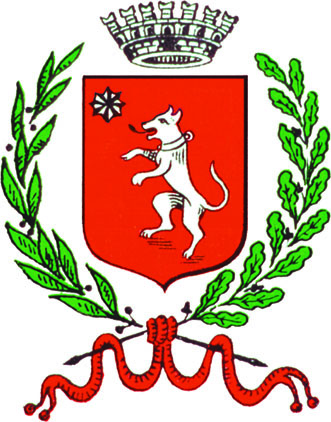 AL COMUNE DI MONTEMURLO 	 AREA B  - Programmazione e Sviluppo  Settore Pianificazione e innovazioneVIA Toscanini n. 159013  Montemurlo (PO)Oggetto:	OSSERVAZIONE alla Variante semplificata n. 2 al P.O. e contestuale Variante al P.S adottata con DCC n. 83 del 30/11/2021DATI ANAGRAFICIIl/La sottoscritto/a ______________________________________________________________________nato a________________________________________________________________________________(Prov. ____ ) il _________________________________________________________________________Codice Fiscale_________________________________________________________________________Residente nel Comune di________________________________________________________________(Prov._____)Via/Piazza_______________________________________________________________n.civico__________Località __________________________________________________________________C.A.P.__________ Tel. N ° ___________________________Cell. n°_______________________________________________________indirizzo e-mail o pec __________________________________________________________in qualità di ( barrare il punto interessato) :□  Proprietario;□ Privato Cittadino;□ Tecnico Libero Professionista; ___________________________________________________________________□ Legale Rappresentante della Società (ente, associazione, ordine professionale,comitato,ecc….) ________________________________________________________________________________________□ Tecnico Libero Professionista incaricato da _____________________________________________________________________________________iscritto nel collegio/ordine di______________________________________con il n°___________________________ Altro____________________________________________________________________________________con sede in ______________________________Via___________________________Tel. n ° ___________________________indirizzo e-mail o pec________________________________PRESENTA LA PRESENTE OSSERVAZIONE (Ai sensi della L.R. 65/2014)DESCRIZIONE________________________________________________________________________________________________________________________________________________________________________________________________________________________________________________________________________MOTIVAZIONE E CONTENUTO DELL’OSSERVAZIONE________________________________________________________________________________________________________________________________________________________________________________________________________________________________________________________________________________________________________________________________________________________________________________________________________________________________________________________________________________________________________________________________________________________________________________________________________________________________________IDENTIFICAZIONE URBANISTICA  Ubicazione: dell’area/edificio interessato dalla osservazione a) Località _____________________________________________________________________________________b) Indirizzo _____________________________________________________n.civico__________________________c) Censito al catasto:                       Terreni   □                                      fabbricati   □Al foglio di mappa n.   ----------------------------------------------                    part.----------------------------------------------------d) AltroELABORATI  OGGETTO DELL’OSSERVAZIONE□  Relazione Generale □  NTA □  NTA – schede normative  e di indirizzo progettuale relative ai Nuclei storici urbani e rurali (NS) NS n. □  NTA – schede degli interventi di trasformazione urbana  UTOE n.   _________________                          Area di trasformazione n. __________________□ Dimensionamento del Piano Operativo□  Individuazione dei beni sottoposti a vincolo espropriativo□ Relazione di conformità al PIT /PPR□ Programma abbattimento barriere architettonichescheda n.   ___________                  tavola n. ________________□      Elaborati grafici:Tav.  QP 01: Mappa di Inquadramento – Il territorio urbanizzato  _______________________________________________________________________________________Tav. QP_02 Usi del suolo e modalità di intervento – territorio rurale   _______________________________________________________________________________________Tav. QP_02 Usi del suolo e modalità di intervento – territorio urbanizzato rurale  ______________________________________________________________________________________ Fattibilità geologica /idraulica :□   Relazione □  Aree di trasformazione:fattibilità idraulica, geologica e sismica  EVENTUALE DOCUMENTAZIONE ALLEGATA ALL’OSSERVAZIONE□    Descrizione dettagliata  e/0 relazione sull’osservazione □    Estratto di Tavola “Usi del suolo e modalità di intervento” del Piano Operativo adottato (gli elaborati grafici dovranno     essere in formato A4 o A3);□    Planimetria ubicativa in scala : 1:---------------□   Documentazione fotografica □   Certificato catastale □   Estratto di mappa catastale □     Altro____________________________________________________________________________________Data_________________								  FirmaDichiaro di aver letto con attenzione l'informativa sul trattamento dati personali, redatta ai sensi della vigente normativa, allegata al  presente modulo.Data_________________								  FirmaLe osservazioni dovranno essere presentate entro e non oltre il termine del giorno 21 GENNAIO 2022 compreso.Chiunque può presentare osservazioni, avverso allo strumento urbanistico di cui trattasi.Le osservazioni dovranno essere presentate al Comune di MONTEMURLO, Ufficio Protocollo  (in duplice copia, se cartacea) con le seguenti modalità:- invio tramite PEC - posta elettronica certificata, con file formato pdf sottoscritto con firma digitale all'indirizzo comune.montemurlo@postacert.toscana.it, con oggetto “Area B - Programmazione e Sviluppo – Osservazione alla Variante n. 2 al PO e contestuale al PS ”, nel qual caso la data di spedizione è comprovata dalla ricevuta di conferma;- presentazione  all'Ufficio Protocollo del Comune in via Montalese n. 472/474  o invio per posta, e riportante la dicitura: “ Area B -  Programmazione e Sviluppo – Osservazione alla Variante n. 2 al PO e contestuale al PS”; nel caso di invio a mezzo di raccomandata A/R con avviso di ricevimento, la data di spedizione è comprovata dal timbro postale accettante.Trattamento “Gestione attività collegata alla pianificazione generale del territorio”Informativa ai sensi del Regolamento UE 679/2016Il Comune di Montemurlo (con sede in Montemurlo Via Montalese 472  59013 – Montemurlo (PO)  comune.montemurlo@postacert.toscana.it – 0574.558301), nella sua qualità di Titolare del trattamento dati, in persona del Sindaco quale legale rappresentante pro-tempore, ai sensi e per gli effetti del Regolamento UE 679/2016,informa gli interessati chei dati personali raccolti che li riguardano (dati già acquisiti dal Titolare o acquisiti in seguito e/o comunicati da terze parti), sono necessari e saranno trattati con modalità prevalentemente informatiche e telematiche per le finalità previste dal Regolamento UE 2016/679, in particolare per motivi di interesse pubblico o esercizio di pubblici poteri, ivi incluse finalità di archiviazione, ricerca storica e analisi per scopi statistici. Ove richiesto dagli interessati i dati potranno essere trattati anche per comunicare eventi o altre iniziative istituzionali dell'Amministrazione comunale.Il conferimento dei dati è obbligatorio per il raggiungimento delle finalità connesse al presente trattamento.I dati saranno trattati per il tempo necessario al raggiungimento delle finalità suddette.Successivamente saranno conservati in conformità alle norme sulla conservazione della documentazione amministrativa.I dati saranno trattati dal personale e da collaboratori del Comune di Montemurlo o delle imprese espressamente nominate come responsabili o sub responsabili del trattamento. Al di fuori di queste ipotesi i dati non saranno comunicati a terzi né diffusi, se non nei casi specificamente previsti dal diritto nazionale o dell'Unione europea.In caso di richiesta di accesso ai documenti amministrativi, nel rispetto della vigente normativa, i dati potranno essere trasmessi ad altri soggetti (es. controinteressati, partecipanti al procedimento, altri richiedenti).Nei casi previsti dalla normativa i dati potranno, altresì, essere diffusi sul sito istituzionale del Comune di Montemurlo nella misura strettamente necessaria a  garantire la trasparenza nella gestione dei procedimenti collegati al presente trattamento.E' diritto degli interessati chiedere al titolare del trattamento l'accesso ai dati personali e la rettifica o la cancellazione degli stessi o la limitazione del trattamento che li riguarda o di opporsi al trattamento (artt. 15 e ss. Reg. UE 2016/679). L'apposita istanza può essere presentata per scritto a mezzo posta elettronica, posta elettronica certificata,  lettera raccomandata a/r.Gli interessati, ricorrendone i presupposti, hanno, altresì, il diritto di proporre reclamo al Garante per la protezione dei dati personali  quale autorità di controllo secondo le procedure previste.Il Responsabile per la protezione dati del Comune di Montemurlo è contrattabile ai seguenti recapiti: comune.montemurlo@postacert.toscana.it Montemurlo, 22 dicembre 2021Il Titolare del TrattamentoIL SINDACO